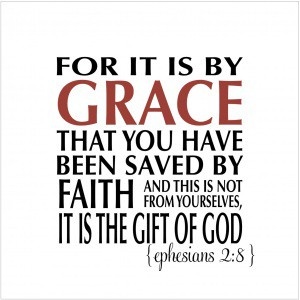 Grace of God Lutheran Church510 Deer Park Ave.Dix Hills, NY  11746Pastor Larry Zahn, Interim Pastorrevlzahn@gmail.com678-799-1621Sunday, July 22, 2018 – Ninth Sunday After PentecostWELCOME IN THE NAME OF JESUS CHRIST, THE SAVIOR!TO OUR VISITORS:  Thank you for joining us for our worship today. Please remember to sign our guest register before you leave.  Come again soon!If you would like more information about our church and its activities, please see Pastor Zahn or give him a call to arrange an appointment.***********************Today’s order of service is printed out in the worship folder for your convenience. Hymns are found in the red hymnal that’s located in the hymnal rack in front of you.CALL TO WORSHIP“Morning Praise” is based on the historic service called “Matins.”  Joined to Christ, our risen Lord, we glorify God as we rise to the activities of this new day.M:  Greeting and InvocationVBS CHILDREN SINGHYMN 340  OH, FOR A THOUSAND TONGUES TO SINGPlease Stand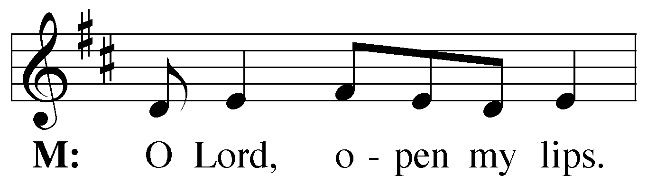 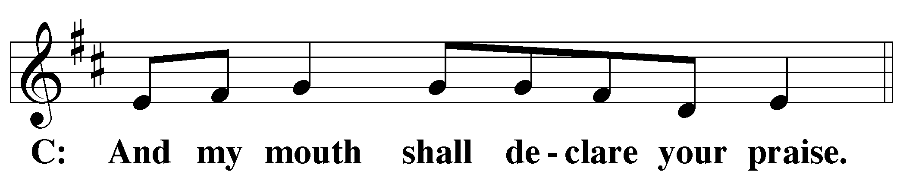 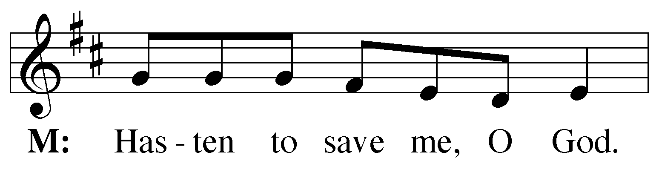 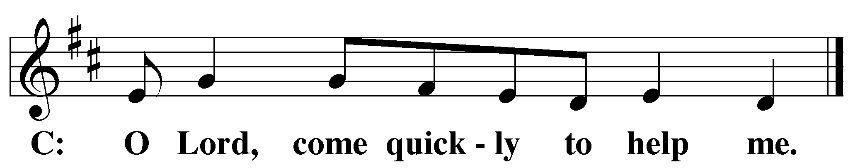 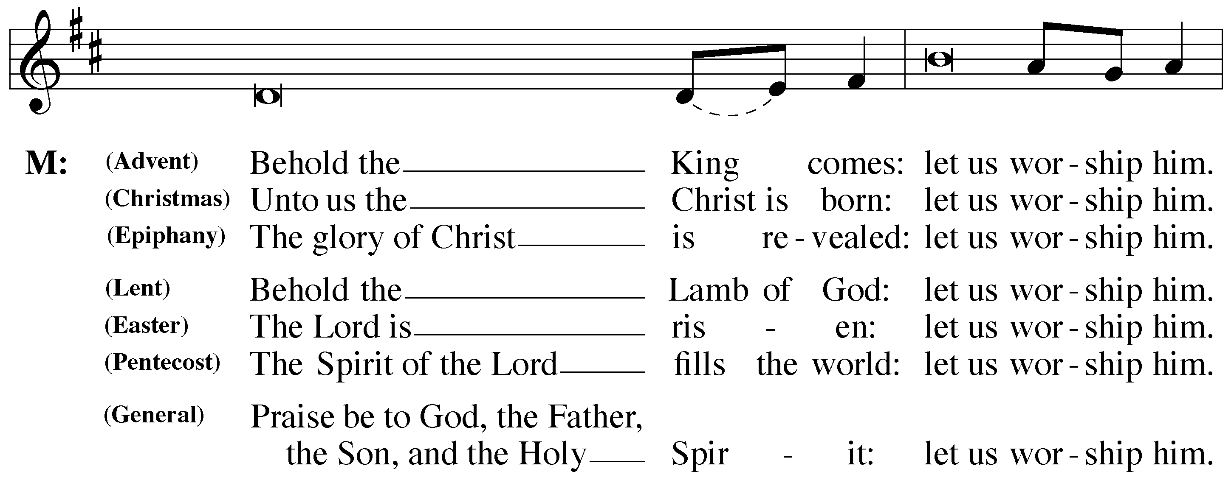 OH, COME, LET US SING TO THE LORD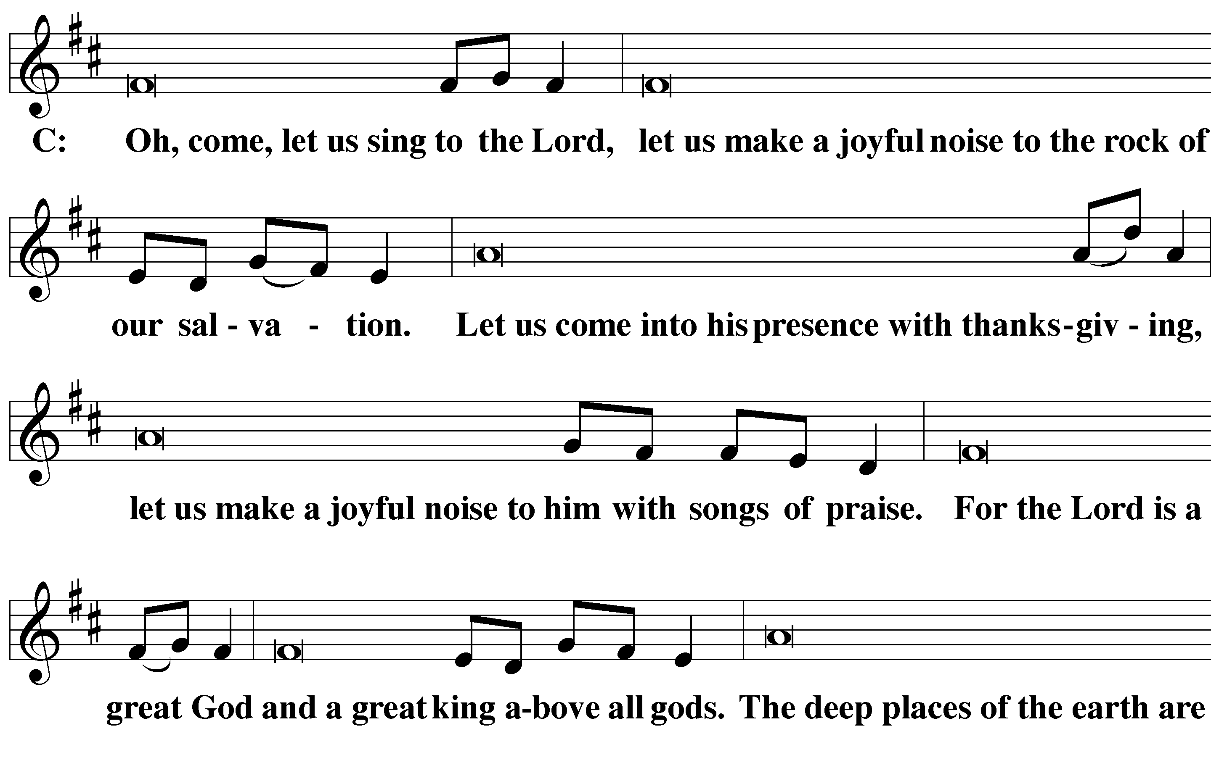 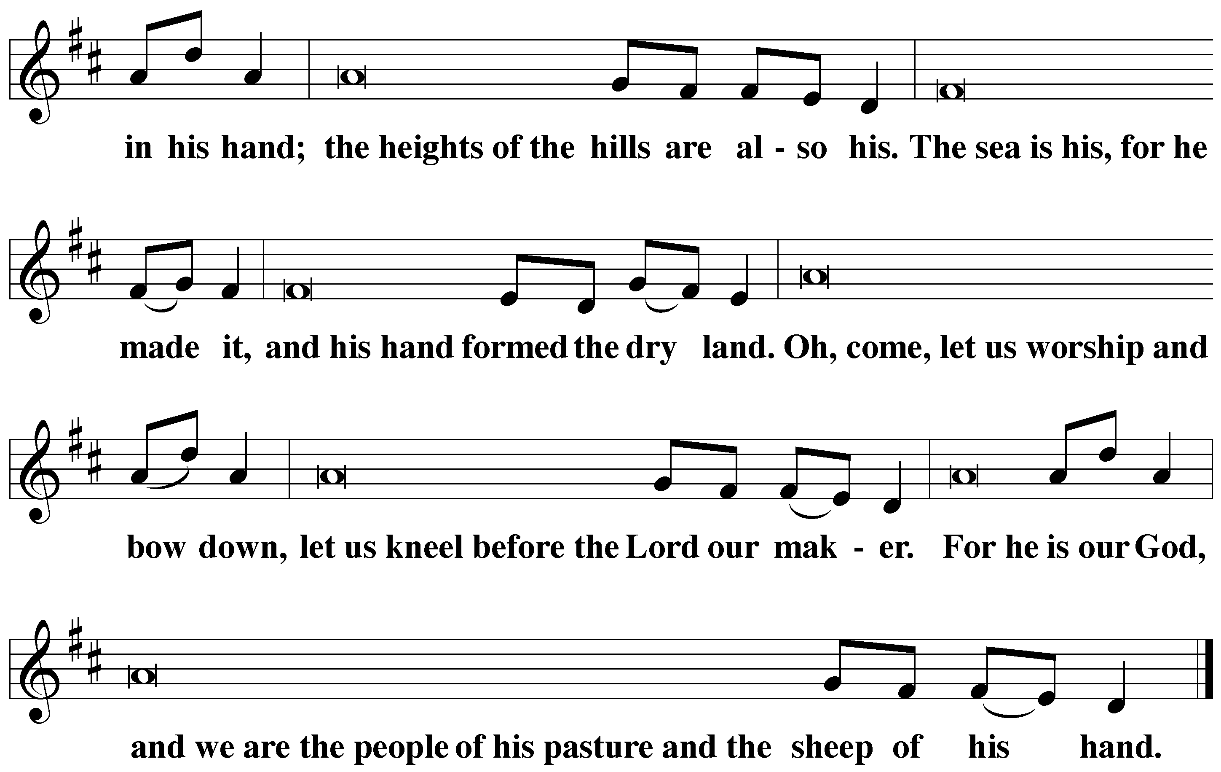 Be SeatedTHE WORD OF THE LORDLESSON:  Isaiah 62:1-5For Zion’s sake I will not keep silent, for Jerusalem’s sake I will not remain quiet, till her righteousness shines out like the dawn, her salvation like a blazing torch.2 The nations will see your righteousness, and all kings your glory; you will be called by a new name that the mouth of the Lord will bestow.3 You will be a crown of splendor in the Lord’s hand, a royal diadem in the hand of your God.4 No longer will they call you Deserted, or name your land Desolate. But you will be called Hephzibah,[a] and your land Beulah[b]; for the Lord will take delight in you, and your land will be married.5 As a young man marries a maiden, so will your sons marry you; as a bridegroom rejoices over his bride, so will your God rejoice over you.PSALM OF THE DAY:  Psalm 98 - Found on the back of worship folderSECOND LESSON:  John 15:1-8“I am the true vine, and my Father is the gardener. 2 He cuts off every branch in me that bears no fruit, while every branch that does bear fruit he prunes so that it will be even more fruitful. 3 You are already clean because of the word I have spoken to you. 4 Remain in me, and I will remain in you. No branch can bear fruit by itself; it must remain in the vine. Neither can you bear fruit unless you remain in me.5 “I am the vine; you are the branches. If a man remains in me and I in him, he will bear much fruit; apart from me you can do nothing. 6 If anyone does not remain in me, he is like a branch that is thrown away and withers; such branches are picked up, thrown into the fire and burned. 7 If you remain in me and my words remain in you, ask whatever you wish, and it will be given you. 8 This is to my Father’s glory, that you bear much fruit, showing yourselves to be my disciples.
SEASONAL RESPONSEM:  Give thanks to the Lord; call on his name; make known among the nations what he has done.Be SeatedCHILDREN’S MESSAGEHYMN OF THE DAY - 440   ON EAGLES’ WINGSSERMON:  Ephesians 2:8-9    G    M    G    J    F8 For it is by grace you have been saved, through faith—and this is not from yourselves, it is the gift of God— 9 not by works, so that no one can boast.Stand WE PRAISE YOU, O GOD (Te Deum)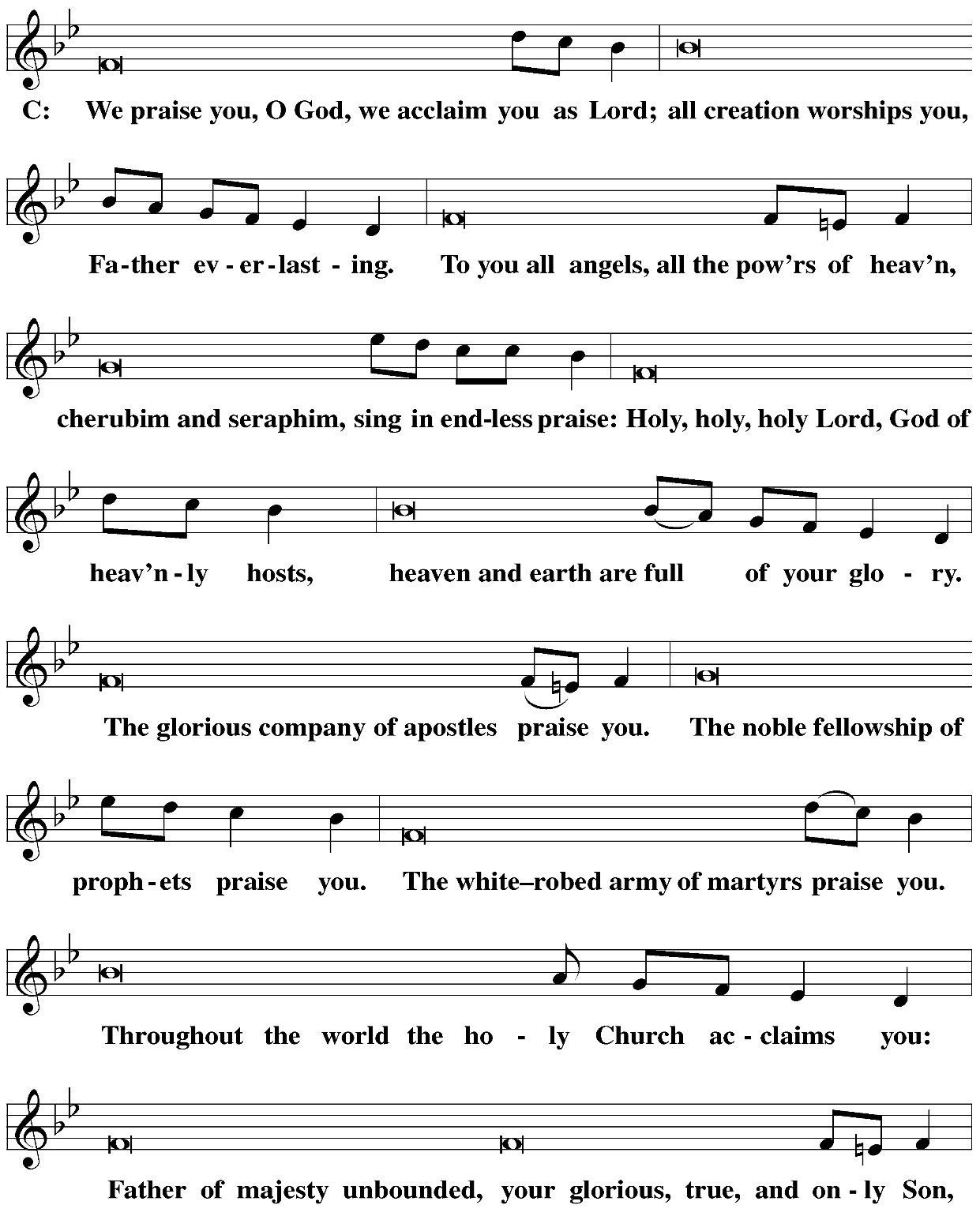 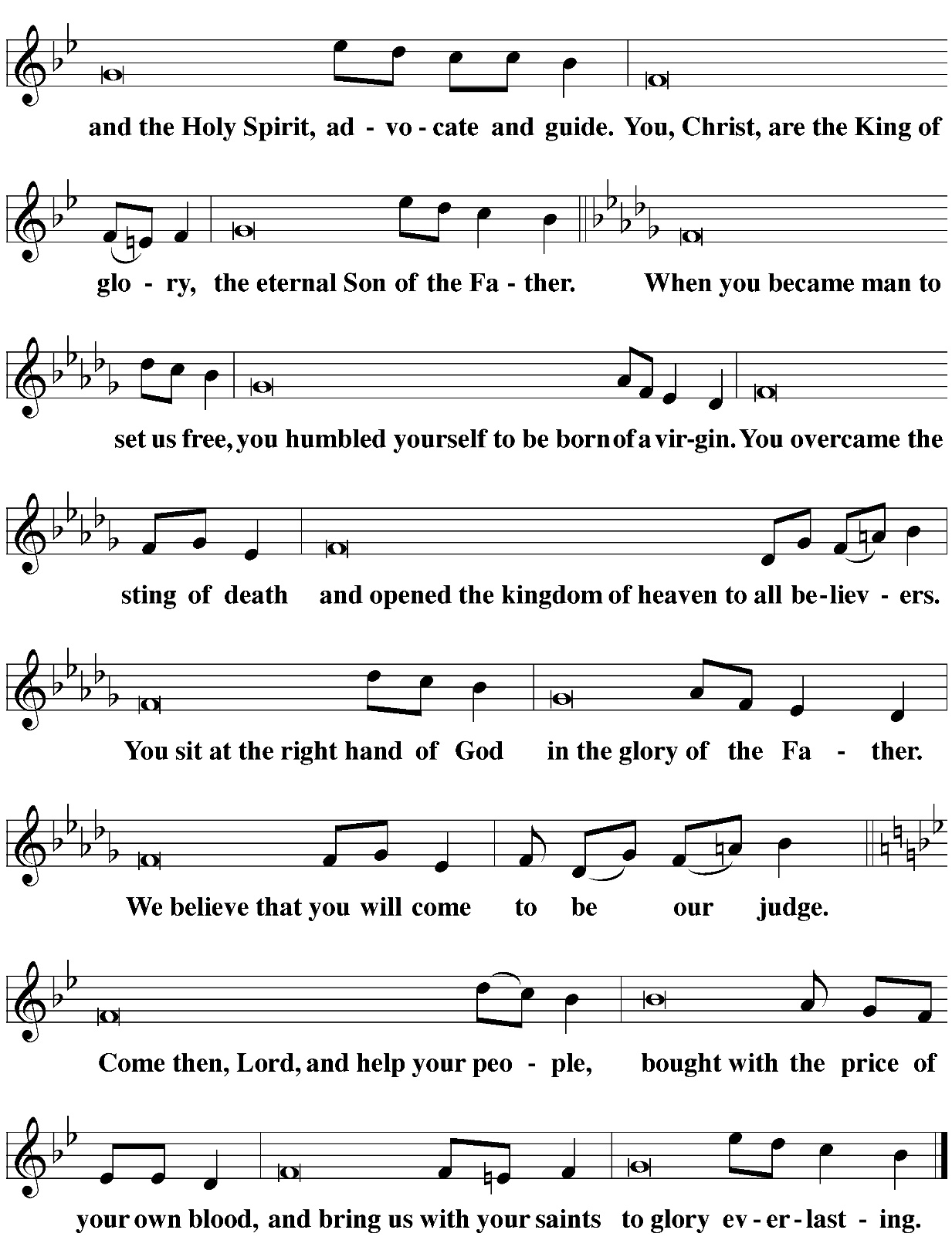 Be Seated THANK-OFFERINGStandLORD, HAVE MERCY	Kyrie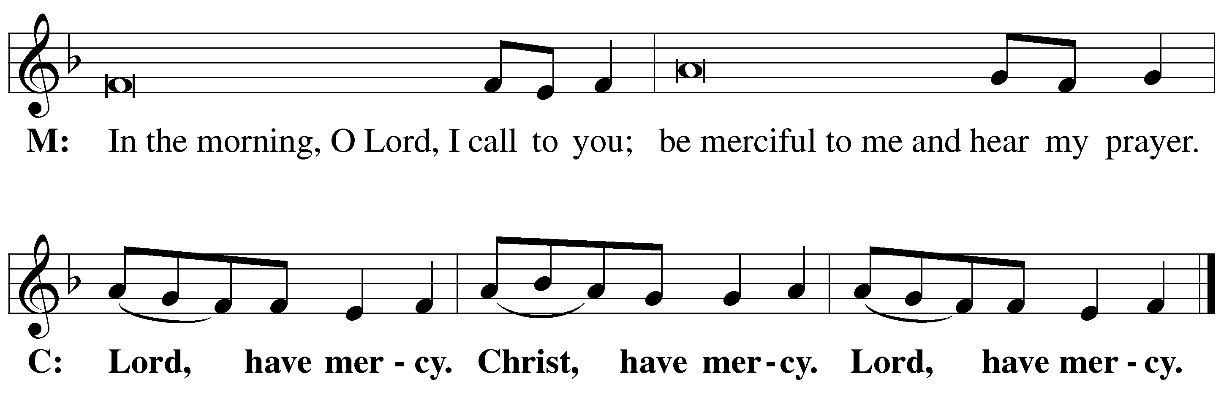 PRAYER OF THE CHURCHTHE LORD’S PRAYER	Our Father, who art in heaven, hallowed be thy name, 	thy kingdom come,	thy will be done on earth as it is in heaven,	Give us this day our daily bread;	and forgive us our trespasses, as we forgive those who trespass against us;	and lead us not into temptation,	but deliver us from evil.	For thine is the kingdom and the power and the glory forever and ever. Amen.PRAYER FOR GRACEM:  O Lord, our heavenly Father, almighty and everlasting God, you have brought us safely to this new day.  Defend us with your mighty power, and grant that this day we neither fall into sin nor run into any kind of danger; and in all we do, direct us to what is right in your sight, through Jesus Christ, your Son, our Lord.C:  Amen.CLOSING VERSES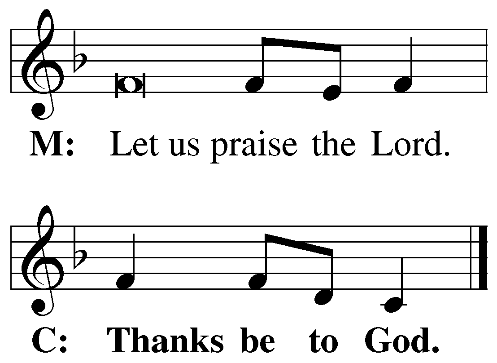 BLESSING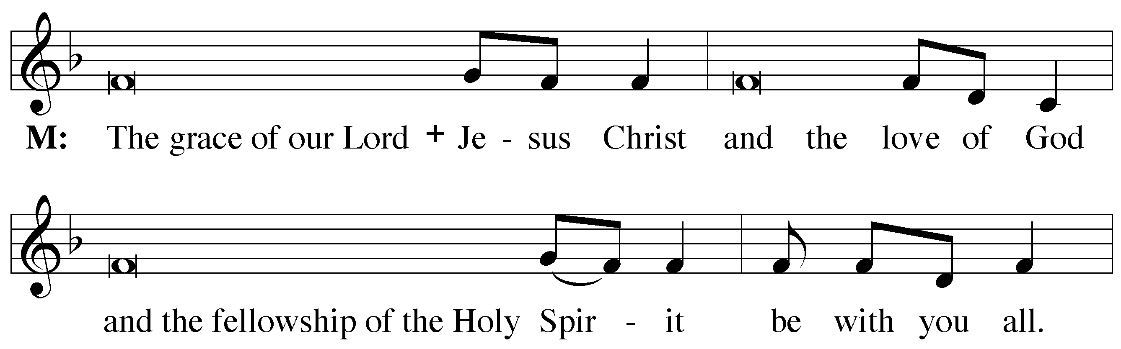 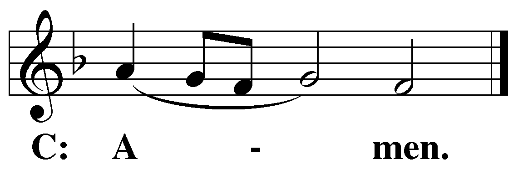 Be SeatedCLOSING HYMN  579  LIFT HIGH THE CROSSANNOUNCEMENTSWednesday night Bible class is at 7:00 at church. All are encouraged to attend.Thank you to everyone who assisted with VBS!Judy and I will be leaving on Thursday morning.  Again it was a great to be with you. We will remember Grace of God and all of you daily in our prayers.  Remember Christians never say good bye for the last time.   PSALM 98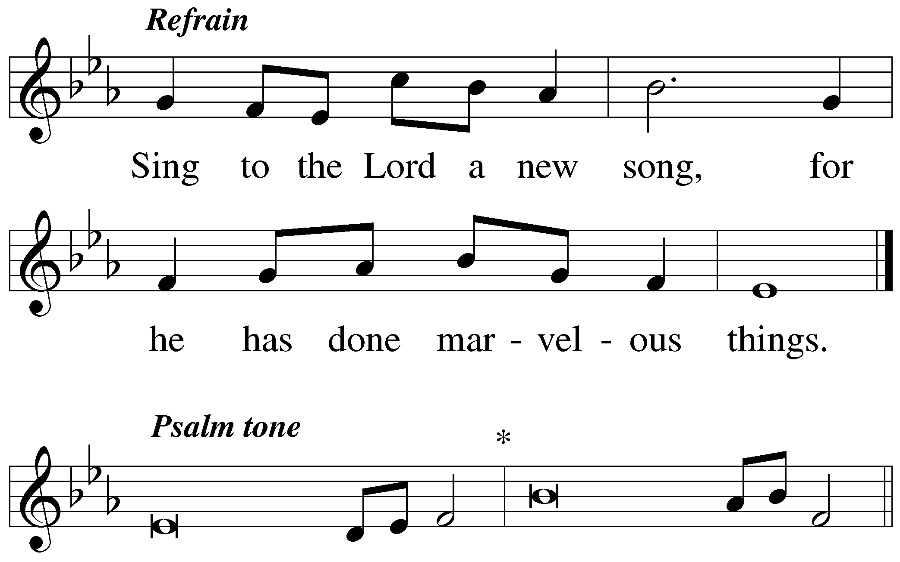 Sing to the LORD a ^new song,*for he has done mar^velous things.The LORD has made his sal^vation known*and revealed his righteousness to the ^nations.He has remembered his love and his faithfulness to the house of ^Israel;*all the ends of the earth have seen the salvation ^of our God.REFRAINShout for joy to the LORD, ^all the earth,*burst into jubilant song with ^music.make music to the LORD ^with the harp,*with the harp and the sound of ^singing.Shout for joy before the ^LORD, the King.*He will judge the world in righteousness and the peoples with ^equity.Glory be to the Father and ^to the Son*and to the Holy ^Spirit,as it was in the be^ginning,*is now, and will be forever. ^Amen.REFRAIN